BAB II


GAMBARAN USAHAVisi, Misi dan Tujuan PerusahaanVisi dari 69 Mart yaitu “Menjadi ritel modern yang unggul di Indonesia”.Dalam menjalankan bisnis sangat penting untuk dimengerti bahwa keberlangsungan hidup suatu bisnis di masa depan didasari atas visi dan misi perusahaan. Dalam visi suatu organisasi terdapat juga nilai-nilai, aspirasi serta kebutuhan organisasi di masa depan seperti yang diungkapkan oleh David (2013:40), bahwa untuk menjelaskan visi perusahaan harus bisa menjawab pertanyaan tentang “ Ingin menjadi apakah perusahaan kita? “. Pengembangan pertanyaan visi adalah langkah pertama perusahaan dalam merumuskan strategi perencanaan. Pernyataan visi haruslah singkat, diharapkan satu kalimat dan manajer diharapkan untuk terlibat dalam proses pengembangan visi.Menurut David (2013:75) menanyakan “Apa bisnis kita?” memiliki arti yang sama seperti menanyakan “Apa misi kita?” Sebuah pernyataan tujuan yang membedakan satu organisasi dengan organisasi lain yang sejenisnya, pernyataan misi tersebut adalah sebuah deklarasi dari “alasan sebuah organisasi itu ada.” Pernyataan misi itu menjawab pertanyaan “Apa bisnis kita?” Sebuah pernyataan misi sangat penting untuk dapat mengembangkan objektif dan memformulasi strategi secara efektif.Misi 69 Mart adalah sebagai berikut:Menciptakan loyalitas pelanggan pada 69 MartMemberikan harga yang bersaing dengan kompetitorMenciptakan kepuasan kepada pelangganTujuan jangka panjang 69 MartMelakukan ekspansi 69 Mart di seluruh Indonesia tidak hanya di Sumatera SelatanMenjadi pemain ritel modern terkemuka di IndonesiaMenyediakan sistem pembelian online marketplaceMendirikan department store yang lengkap dengan food courtTujuan jangka pendek 69 MartMencapai target penjualan yang telah ditentukan tiap bulannyaMenjaga kualitas produk dan performa layananMenjadi minimarket terkenal di Sumatera SelatanLogo PerusahaanLogo perusahaan adalah sesuatu yang mutlak dimiliki oleh sebuah perusahaan, karena tujuan dari logo perusahaan adalah untuk membedakan produk yang dimiliki dengan perusahaan lain walaupun menawarkan produk atau jasa yang sama. Logo perusahaan juga bermanfaat untuk menggambarkan produk atau jasa yang ingin ditawarkan sebuah perusahaan lewat tulisan atau gambar yang ada dalam logo. Penulis menciptakan logo 69 Mart sebagai sebagai berikut:Gambar 2.1Logo 69 Mart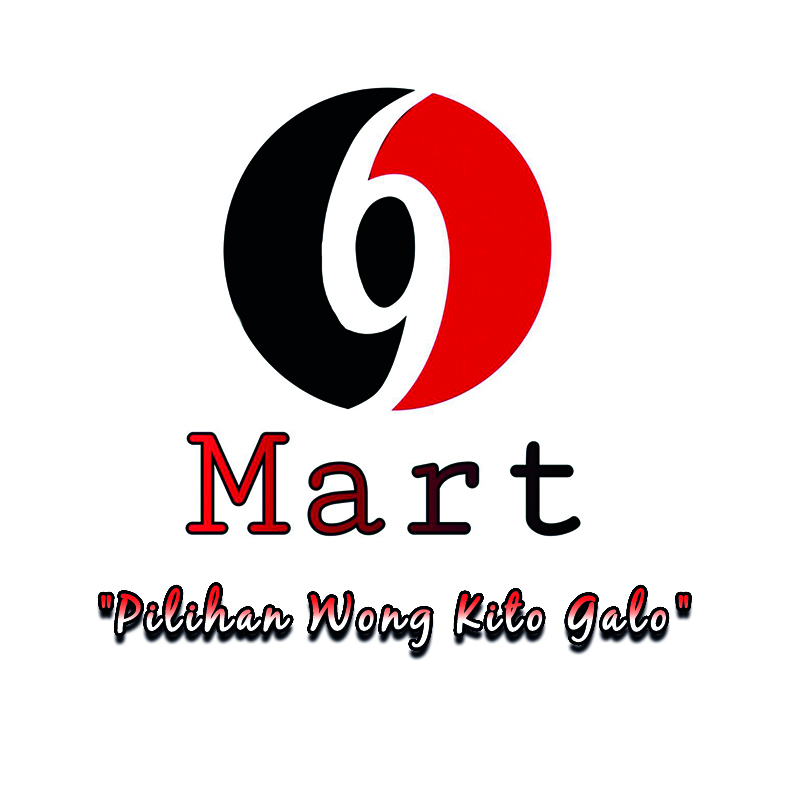 Sumber: 69 MartLogo perusahaan ini merupakan kombinasi dari dua buah angka yaitu kolaborasi angka 6 dan 9. Penulis pun memiliki alasan kenapa memilih angka 6 dan 9, karena ini merupakan angka kelahiran orang tua penulis dimana penulis mempercayai bahwa pemilihan angka ini merupakan yang terbaik menurut penulis. Kemudian dari sisi pemilihan warna yang merupakan perpaduan antara warna hitam dan merah merupakan kombinasi yang sempurna untuk membuat sebuah logo menjadi nampak sempurna saat orang lain memperhatikannya.Gambaran Sekilas Produk dan JasaProduk adalah sesuatu yang dapat ditawarkan ke pasar untuk diperhatikan, dipakai, dimiliki, atau dikonsumsikan sehingga dapat memuaskan keinginan atau kebutuhan.Produk dapat diklasifikasikan menjadi beberapa jenis, diklasifikasikan berdasarkan ketahanan dari barang, berwujud dan tidak berwujud, dan kegunaannya, Kotler dan Keller (2012:349)Ketahanan dan WujudDari klasifikasi, produk dapat dibagi menjadi 3 kelompok yaitu:Non-durable goods: barang berwujud yang biasanya digunakan sekali atau beberapa kali seperti minuman jadi, sabun, dan lain sebagainya.Durable goods: barang berwujud yang biasanya bertahan setelah lama dipakai. Seperti kulkas, pakaian, dan lain sebagainya.Services (Jasa): tidak memiliki wujud, tidak terpisahkan, dan bervariasi. Seperti jasa pemotongan rambut, konsultan pajak, dan sebagainya.Produk juga dapat diklasifikasinya berdasarkan kegunaannya, dan dapat dibagi menjadi 2 kelompok yaitu:Consumer goods atau barang yang digunakan langsung oleh pemakai. Barang tersebut juga dibagi lagi menjadi 4 kategori yaitu:Convenience goods: barang-barang yang sering digunakan oleh konsumen, seperti sabun, koran, dan lain sebagainya.Shopping goods: barang yang biasanya konsumen bandingkan dengan barang lain dan biasanya berdasarkan kecocokan, kualitas, harga, dan gaya. Seperti furniture, pakaian, mobil bekas, dan alat-alat dapur.Specialty goods: barang yang memiliki karakteristik yang unik, atau memiliki merek yang sudah dikenal, sehingga ada beberapa orang yang ingin membayar mahal demi barang yang special ini, seperti mobil mewah.Unsought goods: barang yang biasanya konsumen tidak mengetahui keberadaannya, dan biasanya tidak terpikirkan oleh konsumen untuk membeli produk tersebut, seperti batu nisan.Industrial-goods classification atau barang yang biasanya dibeli oleh pabrik-pabrik digunakan untuk dijadikan produk kembali atau digunakan untuk membuat barang. Jenis barang ini juga dapat dibagi lagi menjadi 3 kategori yaitu:Material and Parts: barang yang memasuki pabrik secara keseluruhan dibagi menjadi 2 kelas barang yaitu bahan baku dan barang setengah jadi.Capital Items: barang yang tahan lama untuk memfasilitasi pabrik-pabrik tersebut untuk membuat produk jadi. Seperti genset, conveyor, dan lain sebagainya.Supplies and Business Services: produk jangka pendek, baik barang maupun jasa, yang digunakan untuk membantu pembuatan produk jadi. Dibagi menjadi 2 kelompok yaitu pemeliharaan dan perbaikan seperti cat, paku, dan lain sebagainya, dan barang operasional seperti pelumas, batu baru, dan lain sebagainya.Produk yang di jual 69 Mart dapat di golongkan menjadi non durable goods dan durable goods dari sisi ketahanan wujud. Dan barang –barang yang di jual termasuk consumer goods kategori convenience goods karena barang yang di jual di 69 Mart merupakan barang kebutuhan sehari-hari seperti beras, minyak, sabun, dan ada juga seperti pakaian dalam, kaos kaki, dan lainnya.Berikut beberapa barang yang di jual di 69 Mart yaitu:Produk BerasKenapa 69 Mart menjual beras, karena beras merupakan kebutuhan pokok rakyat Indonesia dimana setiap orang membutuhkan beras untuk dikonsumsi sehari-hari. Beras yang di jual seperti cap Topi Koki, Belida, Selancar, Ikan Patin, 	serta cap Raja.Produk MinyakMinyak seperti merek Sania, Bimoli, Sovia, Kunci mas, Filma dan lainnya. Ukuran yang di jual pun beragam dari yang dari yang 1 liter, 2 liter, dan 5 liter dalam bentuk botol maupun jerigen.Produk MinumanMinuman yang di jual seperti Teh Botol, Adem Sari Chingku, Kopiko 78, Larutan cap Badak, dan lainnya.Makanan Makanan yang di jual pun bervariasi mulai dari:Mie InstanMerek mie instan yang dijual mulai dari indomie, mie sedaap, sarimie, supermie, dan lainnya.BiskuitBeberapa merek biskuit yang akan dijual seperti merek Roma, Khong Guan, Hatari, Interbis, Bogabis, Arnots, dan lain-lain.Makanan RinganKemudian beberapa merek makanan ringan yang akan dijual di 69 Mart  seperti Cheetos, Chitato, Qtela, Lays, Kusuka, dan kacang-kacangan seperti Garuda dan Dua Kelinci.Makanan Beku69 Mart juga menjual produk makanan beku, karena diyakini produk beku akan banyak peminatnya. Makanan beku yang dijual mulai dari sosis, bakso, nugget, siomay, kentang dari berbagai macam merek seperti Fiesta, Champ, Akumo, Sogood, Belfoods.Susu FormulaSusu formula merupakan kebutuhan pokok yang dibutuhkan oleh mereka yang memiliki anak kecil yang masih memerlukan susu formula untuk pertumbuhan dan perkembangan anak-anakya. Maka dari itu 69 Mart menyediakan berbagai macam merek yang di jual seperti SGM, Dancow, Frisian Flag, Morinaga, Nutrilon, Bebelac, Enfagrow, S-26, serta Pediasure dan lainnya.Bumbu DapurMerek yang di jual seperti Royco, Masakodan lainnya. Serta beberapa bumbu dapur lain seperti garam halus, garam kasar, lada, ketumbar, merica, bubuk cabai, dan lainnya.Kosmetik69 Mart juga menjual peralatan dan perlengkapan kosmetik untuk menambah jumlah variasi produk yang di jual serta menambah kelengkapan produk yang di jual. Merek yang di jual seperti Wardah, Pixy, Pond’s, Fair&Lovely, Citra. Produk-produk ini di jual dalam bentuk pembersih wajah, bedak, pelembab, dan lainnya.Popok Bayi Melihat kondisi penduduk Indonesia saat ini dengan tingkat kelahiran yang tinggi, maka kami pun juga menjual berbagai macam merek popok bayi dari yang kualitas standar hingga kualitas yang paling baik seperti Happy Nappy, MamyPoko, Sweety Bronze, Sweety Gold, Sweety Silver, dan merek-merek lainnya.Popok DewasaSeiring berkembangnya kehidupan yang ada, maka bukan cuma bayi yang membutuhkan popok, namun juga orang dewasa saat ini membutuhkan popok saat mereka berada dalam kondisi tidak sehat. Maka dari itu 69 Mart juga menjual berbagai merek popok dewasa seperti Confidence Classic, Confidence Premium, Certainty, Saudi Choice, serta merek-merek lainnya yang di butuhkan konsumen. Kapas dan Tisu69 Mart juga menjual perlengakpan rumah tangga seperti tisu dan kapas yang digunakan oleh rumah tangga dalam kehidupan sehari-hari. Dari jenis tisu yang dijual pun beragam dari yang fungsinya untuk wajah, penggorengan, serta untuk keperluan kamar kecil. Merek yang dijual pun beragam dari Paseo, Nice, Tesa, serta Caris. Kemudian untuk kapas yang dijual pun beragam ada kapas untuk kecantikan dengan merek Sari Ayu, Selection, serta Karisma. Ada juga kapas bola yang dapat digunakan untuk berbagai keperluan seperti menutupi luka dan lain-lain.DeterjenDeterjen merupakan salah satu kebutuhan pokok lainnya yang digunakan untuk mencuci pakaian tiap rumah tangga. Maka dari itu 69 Mart juga menjual berbagai macam merek deterjen seperti Daia, Soklin Softergen, Rinso, Attack, Total, Jazz1, dan merek lainnya.Sabun dan Sampo69 Mart tentu menjual sabun dan sampo yang memang merupakan kebutuhan yang tidak bisa lepas dari kehidupan kita. Jenis sabun yang dijual pun beragam dari sabun colek, sabun mandi, serta sabun pencuci piring. Meek yang dijual pun beragam dari Wings, Ekonomi, B-29 untuk sabun colek. Kemudian dari sabun mandi yang dijual pun beragam dari merek Lifebuoy, Lux, Citra, Dove, Giv, Nuvo, Dettol, serta merek-merek lainnya. Untuk sabun pencuci piring yang dijual dari merek Mamalemon, hingga merek Sunlight, dan Wow. Alat tulisKarena 69 Mart merupakan minimarket yang lengkap dalam menjual berbagai macam jenis produk, maka alat tulis pun juga dijual di 69 Mart. Alat tulis yang dijual pun beragam sekali mulai dari pulpen, pensil, pensil warna, penghapus, peruncing, kemudian ada buku tulis, map, kertas amplop, serta alat tulis kantor lainnya.Pakaian DalamPakaian yang akan dijual di 69 Mart merupakan jenis pakaian dalam, pakaian dalam baik pria maupun wanita, serta kaos kaki. Merek yang dijual pun amat beragam dari merek Rider, Gtman, Cowboy untuk pakaian dalam pria. Dan merek-merek lainnya untuk pakaian sehari-hari dan pakaian dalam wanita.Pecah BelahUntuk melengkapi kategori produk yang dijual di 69 Mart penulis pun berencana juga menjual berbagai macam perlengkapan rumah tangga dimulai dari sapu, kain pel, tempat sampah, panic, wajan, serta perlengkapan rumah tangga lainnya dengan merek seperti Nagata, Lionstar, dan merek-merek lainnya. Obat-obatanSebagai minimarket tentu juga akan menjual obat-obatan umum yang dibutuhkan oleh konsumen seperti obat Bodrex, Paramex, Mylanta, Promag, Saridon, Decolgen, Sanaflu, Mixagrip. Serta juga beberapa obat untuk anak-anak seperti Tempra, Actived, Termorex, dan lainnya. Karena adanya larangan tidak boleh sembarang menjual produk obat-obatan, maka 69 Mart menaati aturan pemerintah tentang larangan menjual obat-obatan dengan bebas, yang diperbolehkan untuk dijual pun yang memiliki dot hijau.Kemudian 69 Mart juga akan menjalin kerja sama dengan Bank BRI untuk menjadi agen Brilink. Dimana jasa yang ditawarkan seperti penjualan pulsa, listrik, tagihan cicilan kendaraan, setor tunai, tarik tunai, transfer uang serta kirim uang.Jenis dan Ukuran UsahaMenurut Undang-Undang Republik Indonesia Nomor 20 tahun 2008 tentang Usaha Mikro, Kecil, dan Menengah (UMKM) Bab 1 pasal 1 sebagai berikut:1. Usaha Mikro adalah usaha produktif milik orang perorangan dan/atau badan usaha perorangan yang memenuhi kriteria Usaha Mikro sebagaimana diatur dalam Undang-Undang ini.2. Usaha Kecil adalah usaha ekonomi produktif yang berdiri sendiri, yang dilakukan oleh orang perorangan atau badan usaha yang bukan merupakan anak perusahaan atau bukan cabang perusahaan yang dimiliki, dikuasai, atau menjadi bagian baik langsung maupun tidak langsung dari Usaha Menengah atau Usaha Besar yang memenuhi kriteria Usaha Kecil sebagaimana dimaksud dalam Undang-Undang ini.3. Usaha Menengah adalah usaha ekonomi produktif yang berdiri sendiri, yang dilakukan oleh orang perorangan atau badan usaha yang bukan merupakan anak perusahaan atau cabang perusahaan yang dimiliki, dikuasai, atau menjadi bagian baik langsung maupun tidak langsung dengan Usaha Kecil atau Usaha Besar dengan jumlah kekayaan bersih atau hasil penjualan tahunan sebagaimana diatur dalam Undang-Undang ini.4. Usaha Besar adalah usaha ekonomi produktif yang dilakukan oleh badan usaha dengan jumlah kekayaan bersih atau hasil penjualan tahunan lebih besar dari Usaha Menengah, yang meliputi usaha nasional milik negara atau swasta, usaha patungan, dan usaha asing yang melakukan kegiatan ekonomi di Indonesia.Berdasarkan Undang-Undang no.20 Tahun 2008 tentang UMKM Bab IV pasal 6 menguraikan tentang kriteria: Kriteria Usaha Mikro adalah sebagai berikut:Memiliki kekayaan bersih paling banyak Rp 50.000.000,00 (lima puluh juta rupiah) tidak termasuk tanah dan bangunan tempat usahaMemiliki hasil penjualan tahunan paling banyak Rp 300.000.000,00 (tiga ratus juta rupiah). Usaha KecilMemiliki kekayaan bersih lebih dari Rp 50.000.000,00 (lima puluh juta rupiah) sampai dengan paling banyak Rp 500.000.000,00 (lima ratus juta rupiah) tidak termasuk tanah dan bangunan tempat usaha Memiliki hasil penjualan tahunan lebih dari Rp 300.000.000,00 (tiga ratus juta rupiah) sampai dengan paling banyak Rp 2.500.000.000,00 (dua milyar lima ratus juta rupiah). Usaha Menengah Memiliki kekayaan bersih lebih dari Rp 500.000.000,00 (lima ratus juta rupiah) sampai dengan paling banyak Rp 10.000.000.000,00 (sepuluh milyar rupiah) tidak termasuk tanah dan bangunan tempat usahaMemiliki hasil penjualan tahunan lebih dari Rp 2.500.000.000,00 (dua milyar lima ratus juta rupiah) sampai dengan paling banyak Rp 50.000.000.000,00 (lima puluh milyar rupiah).Berdasarkan pengertian dan kriteria di atas, 69 Mart tergolong dalam golongan usaha menengah karena jumlah kekayaan bersih tidak termasuk tanah dan bangunan yang digunakan 69 Mart dalam membangun bisnis ini adalah lebih dari Rp. 500.000.000,00 (lima ratus juta rupiah) dan di bawah Rp 10.000.000.000,00 (sepuluh milyar rupiah).Latar Belakang Pemilik dan Alamat PerusahaanLatar Belakang PemilikNama				: Kurniawan Adi NugrohoTempat, Tanggal Lahir	: Palembang, 07 Juli 1997Alamat				: Jl. Rimba Kemuning lr. Bhakti Jaya No 401 					   Palembang, Sumatera SelatanPendidikan			: Calon Sarjana Administrasi Bisnis, Institut 						  Bisnis dan Informatika Kwik Kiang Gie (IBI-					  KKG)Email				: Kurniawankong9788@gmail.com Kurniawan Adi Nugroho lahir di Palembang, 07 Juli 1997 merupakan pemilik tunggal dari 69 Mart. Penulis merupakan anak pertama dari tiga bersaudara, yang memiliki minat dalam bidang ritel modern. Melihat peluang industri ritel modern yang semakin berkembang, penulis memiliki minat untuk membuka usaha toko ritel modern berkonsepkan minimarket. Pendidikan Administrasi Bisnis yang diterima dalam bangku perkuliahan semakin mendorong penulis untuk membuka toko ritel modern di Sumatera Selatan. Penulis dapat mengaplikasikan pengetahuan yang dimiliki ke dalam bisnis agar pendirian bisnis semakin matang.Alamat PerusahaanNama Perusahaan 	:  69 Mart Alamat			: Jl. Palembang-Betung Km.30 Sembawa, Banyuasin                                                                			    Sumatera SelatanTelepon 		: 081366700540Email			: 69mart@gmail.comPeralatan yang DibutuhkanPeralatan adalah salah satu bentuk aktiva dalam perusahaan yang biasanya bernilai cukup besar dan digunakan untuk menjalankan kegiatan perusahaan. Rencana mengenai peralatan yang akan digunakan dalam kegiatan operasional 69 Mart akan disajikan pada Tabel 2.1  yang dilengkapi dengan perkiraan harga dari masing-masing unit peralatan. Perkiraan mengenai harga beli masing-masing unit diperoleh dari hasil survey yang dilakukan oleh penulis.Tabel 2.1Peralatan Operasional 69 Mart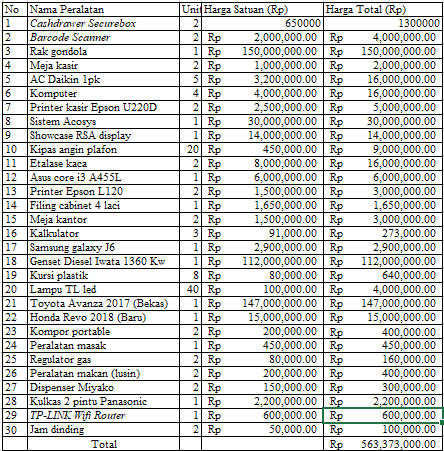 Sumber: Tokopedia, OLXPerlengkapan yang DibutuhkanPerlengkapan adalah salah satu bentuk aktiva dalam perusahaan yang terdiri dari bahan pembantu. Dalam menjalankan sebuah bisnis, perlengkapan dibutuhkan untuk menjadi barang pendukung berjalannya operasi bisnis. Perlengkapan adalah barang yang sifatnya bisa habis bila dipakai secara berkala. Perolehan perlengkapan disesuaikan dengan kebutuhan dan kemampuan penulis. Berikut perlengkapan yang dibutuhkan untuk 69 Mart seperti pada Tabel 2.2.Tabel 2.2Perlengkapan Operasional 69 MartSumber: Tokopedia, IndomaretNoNama PerlengkapanUnitHarga Satuan (Rp)Harga Total (Rp)1Kertas struk kasir (pak)60 Rp    35,000.00  Rp   2,100,000.00 2Bolpoin Standard AE7 Fine (lusin)6 Rp    18,900.00  Rp      113,400.00 3Spidol warna-warni (pak)2 Rp    30,000.00  Rp        60,000.00 4Spidol hitam permanen6 Rp      9,000.00  Rp        54,000.00 5Stapler (alat)6 Rp      8,000.00  Rp        48,000.00 6Isi staples (pak)2 Rp    25,000.00  Rp        50,000.00 7Lakban bening200 Rp      8,000.00  Rp   1,600,000.00 8Cairan pembersih lantai 800ml24 Rp    12,500.00  Rp      300,000.00 9Isolasi1080 Rp      4,000.00  Rp   4,320,000.00 9Kertas A424 Rp    39,000.00  Rp      936,000.00 10Bahan bakar Solar (100 liter x 12 bulan)1200 Rp      5,500.00  Rp   6,600,000.00 11Bahan bakar Premium (150 liter x 12 bulan)1800 Rp      7,000.00  Rp 12,600,000.00 12Stabillo boss10 Rp      7,000.00  Rp        70,000.00 13Post-it pad12 Rp    10,000.00  Rp      120,000.00 14Isi ulang galon 240 Rp      5,000.00  Rp   1,200,000.00 15Double tape 3M3 Rp    30,000.00  Rp        90,000.00 16Cairan pembersih kaca 400ml6 Rp    15,000.00  Rp        90,000.00 17Gas tabung mini96 Rp    15,000.00  Rp   1,440,000.00 18Tinta printer epson l12012 Rp    68,000.00  Rp      816,000.00 19Tinta printer epson U220D48 Rp    35,000.00  Rp   1,680,000.00 20Sabun cuci tangan 375ml10 Rp      8,000.00  Rp        80,000.00 21Tisu Nice 1000gr6 Rp    35,000.00  Rp      210,000.00 22Kopi saset36 Rp    12,000.00  Rp      432,000.00 23The celup 100s6 Rp    22,000.00  Rp      132,000.00 24Gula pasir5 Rp    13,500.00  Rp        67,500.00 25Sendok (lusin)2 Rp    25,000.00  Rp        50,000.00 26Gelas (lusin)3 Rp    30,000.00  Rp        90,000.00 27Fire Extinguisher3 Rp  270,000.00  Rp      810,000.00 28Sabun cuci piring 800ml6 Rp    15,000.00  Rp        90,000.00 29Spons cuci piring6 Rp      5,000.00  Rp        30,000.00 30Galon kosong 5 Rp    40,000.00  Rp      200,000.00 Total Total  Rp 36,478,900.00 